РОССИЙСКАЯ ФЕДЕРАЦИЯ КАМЧАТСКИЙ КРАЙ ЕЛИЗОВСКИЙ МУНИЦИПАЛЬНЫЙ РАЙОН КОРЯКСКОЕ СЕЛЬСКОЕ ПОСЕЛЕНИЕ АДМИНИСТРАЦИЯ ПОСТАНОВЛЕНИЕ « 16»  сентября  2019  года	                              	                                        № 135О внесении изменений в постановление администрации Корякского сельского поселения № 46  от 21.03.2019 г. «Об утверждении краткосрочного плана реализации региональной программы капитального ремонта общего имущества многоквартирных домов в Корякском сельском поселении на 2017-2019  г.г.»В соответствии  со статьей 168 Жилищного кодекса Российской Федерации, статьёй 12 Закона Камчатского края от 02.12.2013 № 359 «Об организации проведения капитального общего имущества в многоквартирных домах в Камчатском крае», Порядком разработки и утверждения краткосрочных планов реализации региональной программы капитального имущества в многоквартирных домах в Камчатском крае, утвержденным постановлением Правительства Камчатского края от 19.06.2014 № 261-ППОСТАНОВЛЯЮ:  Внести в приложения № 1,2,3 к постановлению администрации Корякского сельского поселения № 46 от 21.03.2019 г. «Об утверждении краткосрочного плана реализации региональной программы капитального ремонта общего имущества многоквартирных домов в Корякском сельском поселении на 2017-2019 г.г.» изменения, изложив их в редакции согласно приложениям № 1, 2, 3  к настоящему постановлению.Настоящее Постановление вступает в силу после его официального обнародования. Глава администрации Корякского сельского поселения	   			                   М.Г. Зобова 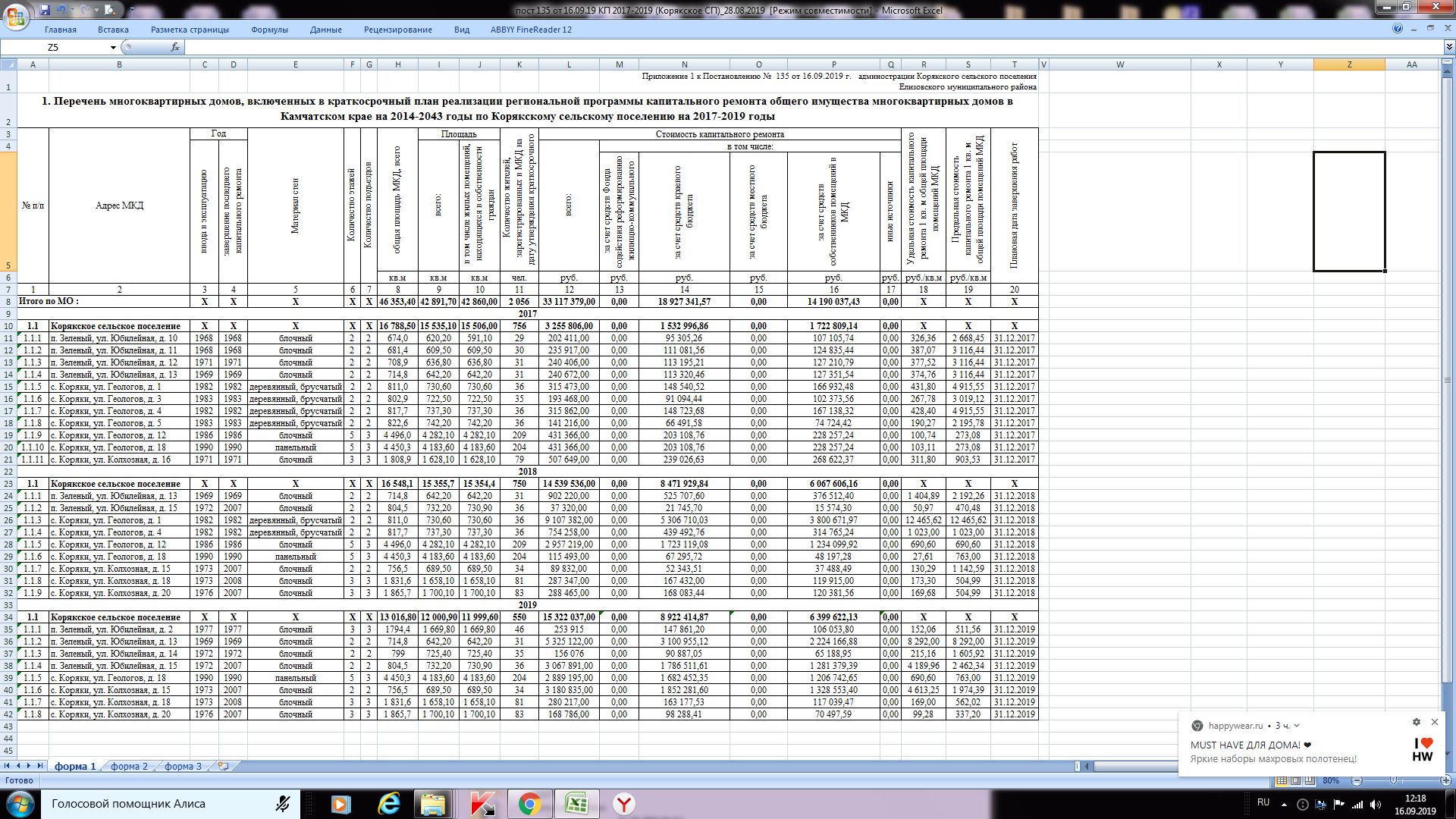 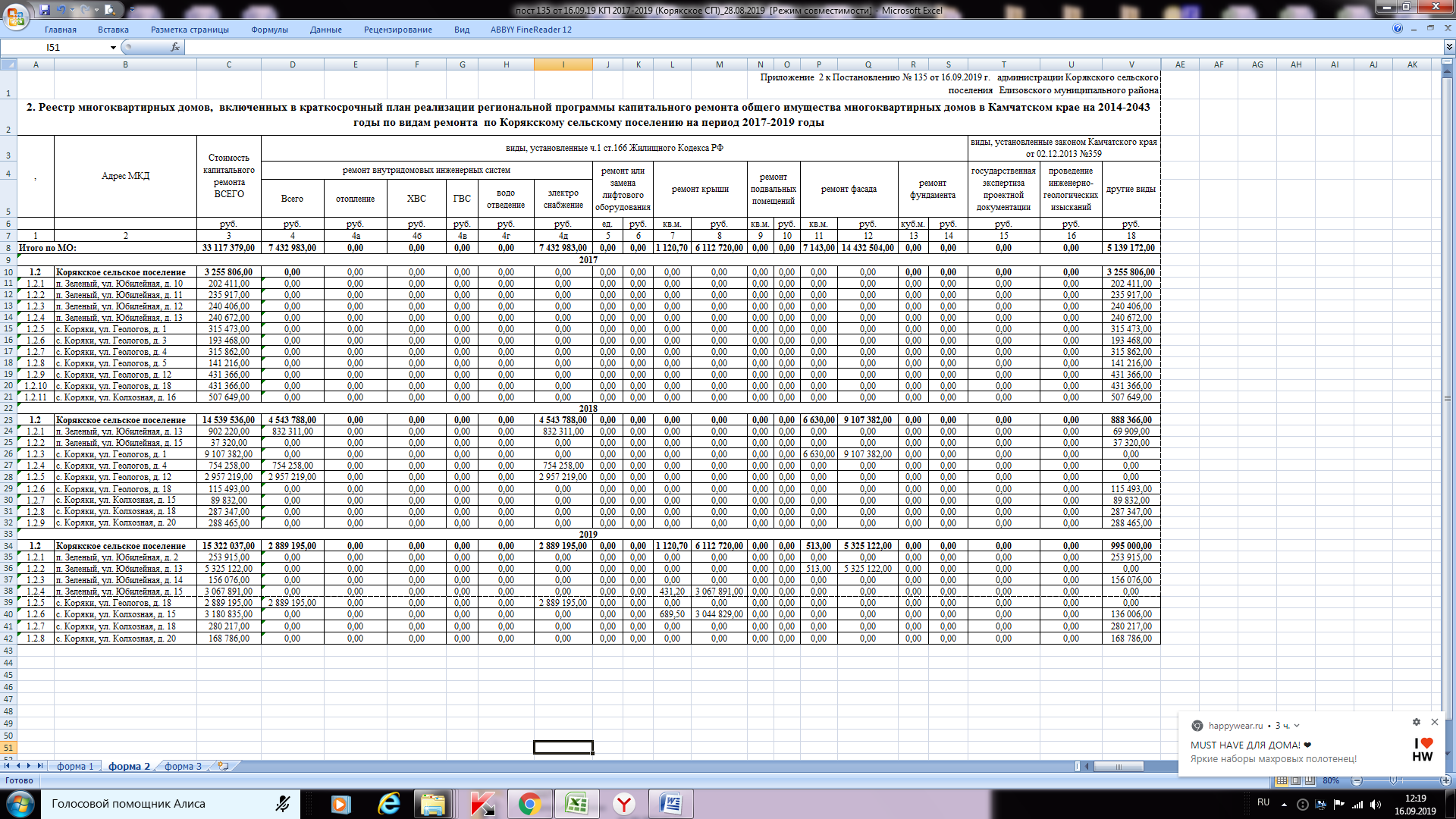 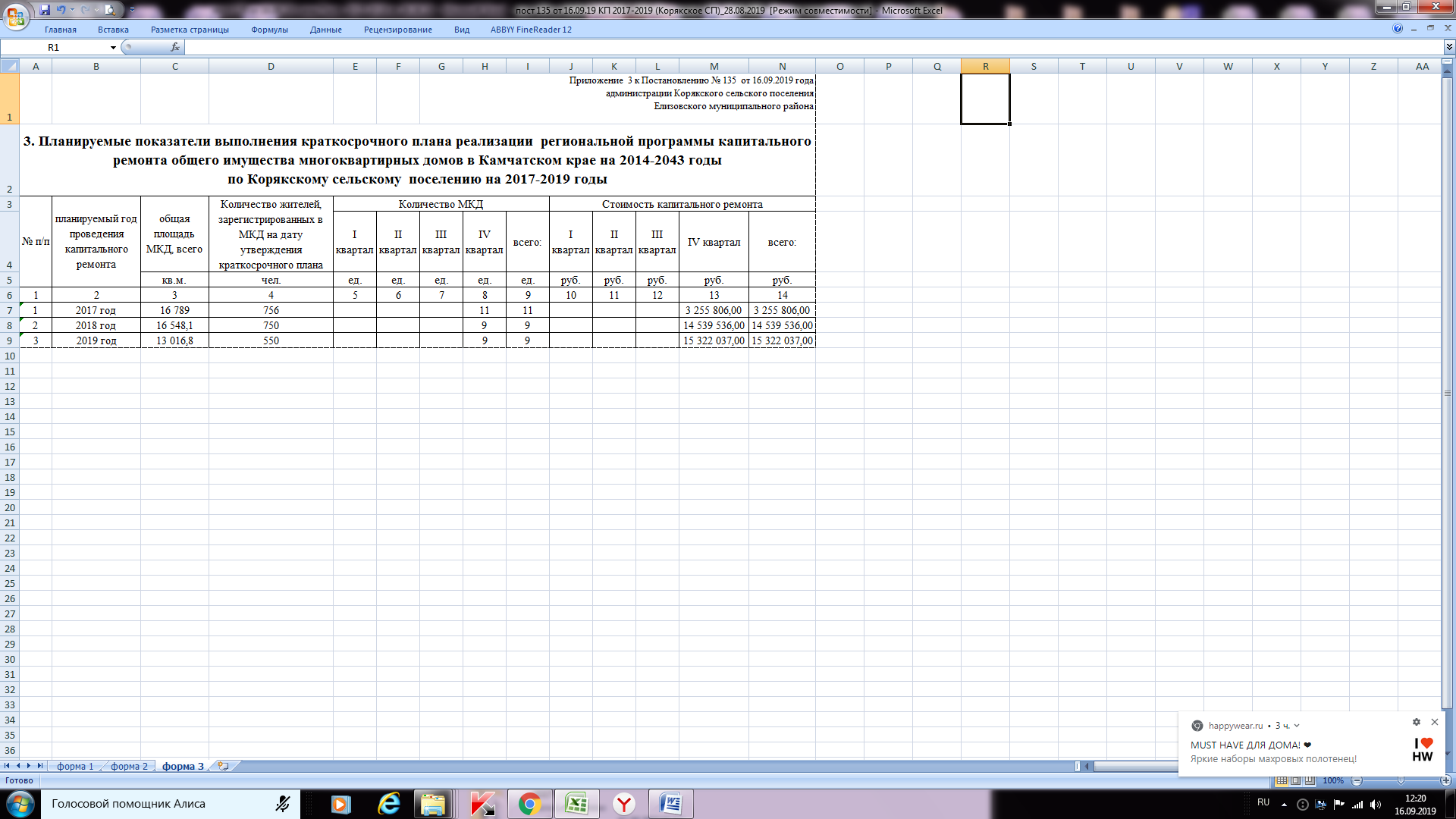 